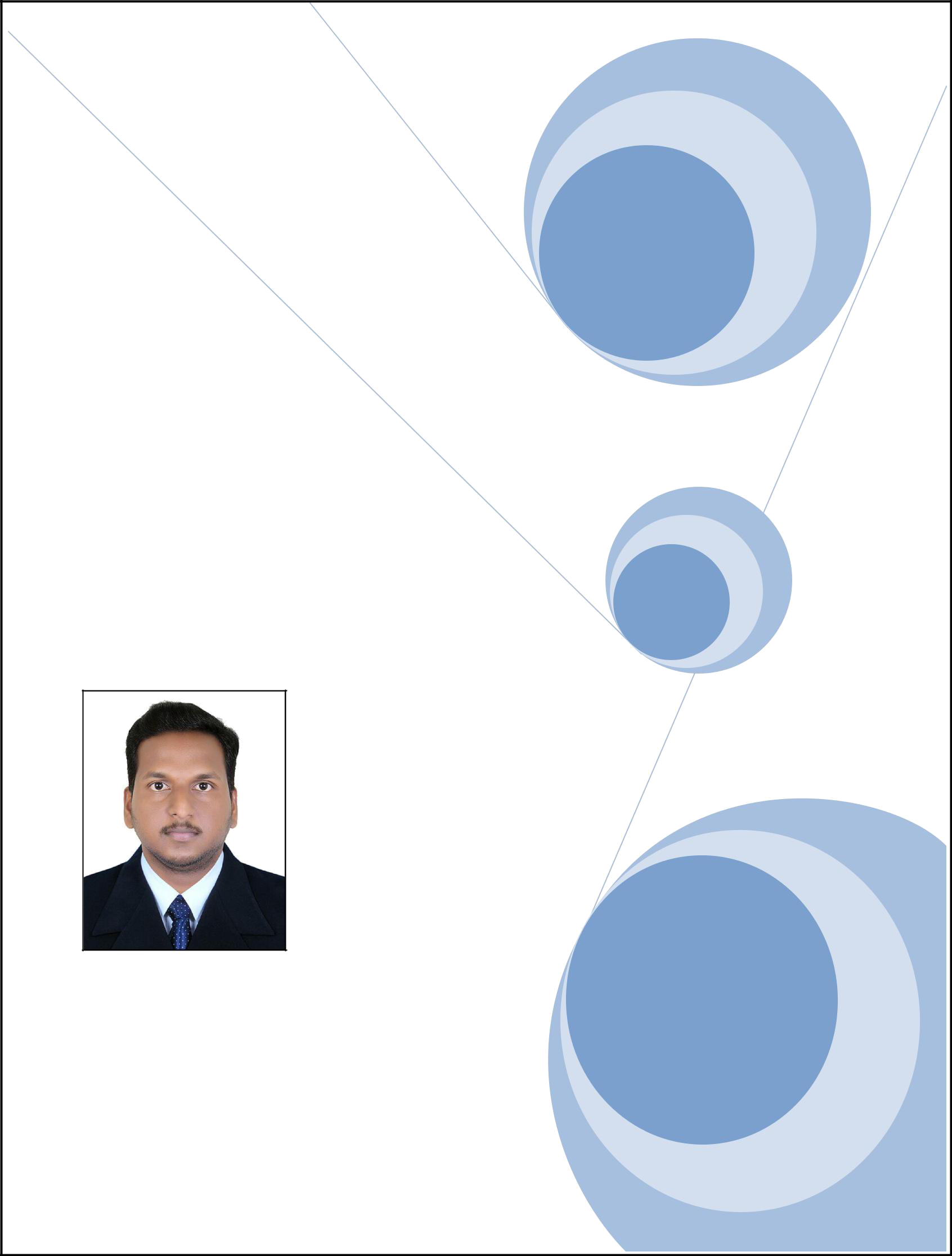 ANUROOP MBA- Finance & MarketingAccountant with 4+ years of UAE ExperienceEmail: anuroop.378744@2freemail.com C/o-Mob: +971504973598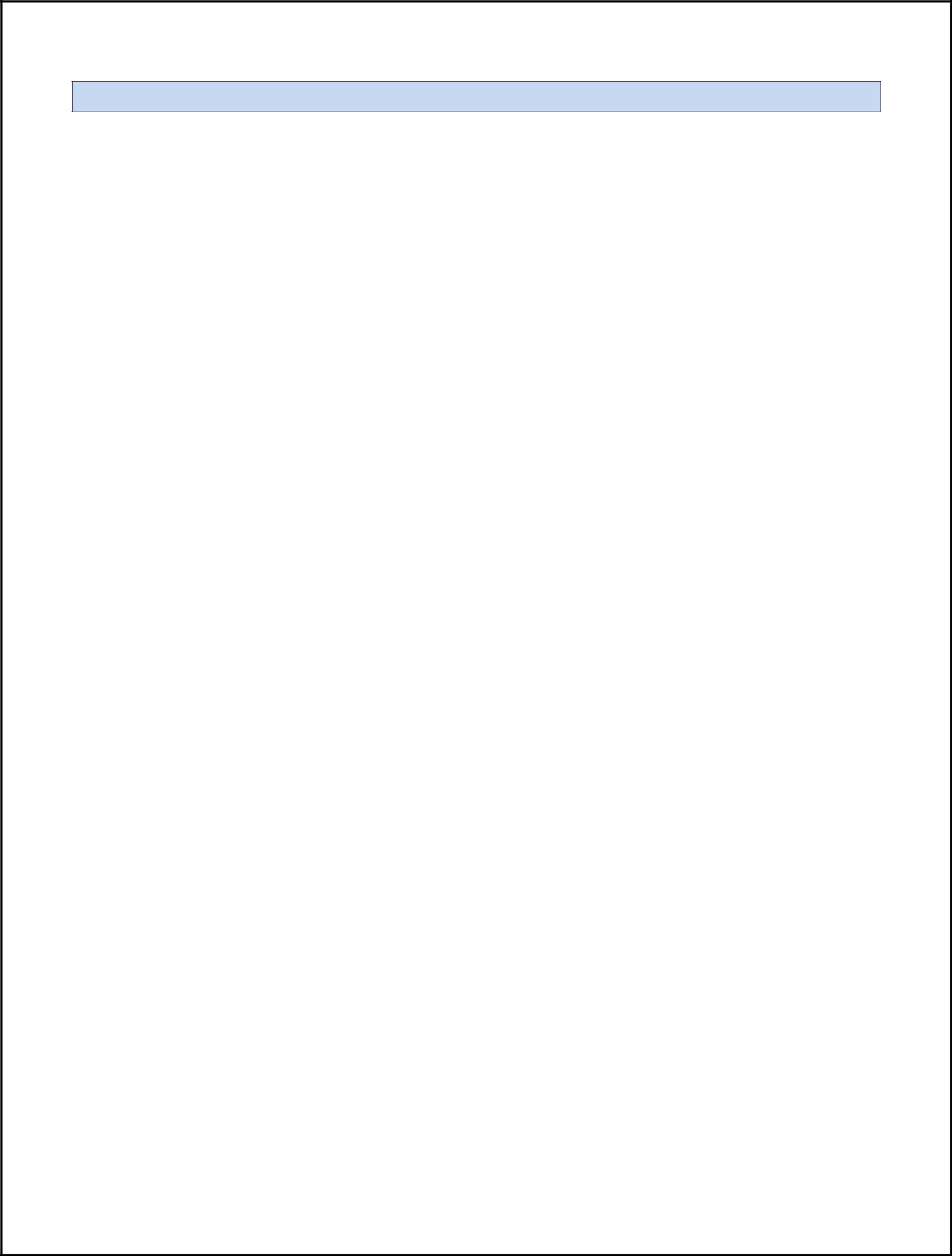 ObjectiveTo pursue a challenging career in Finance & Accounts, this helps me in utilizing my experience in accounts and will enable me to make a positive contribution to my organization.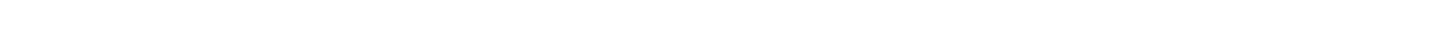 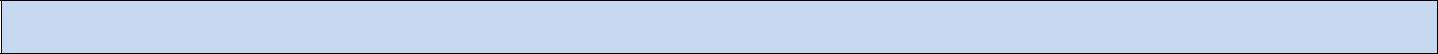 CapabilitiesAnalytical and detail-oriented, able to identify and implement process. Demonstrated skills in performing under work pressure and meeting tight deadlines. Possess excellent communication, planning, coordination, organizational, problem solving and time management skills. Planning long and short term strategies adhering to policies and procedures while striving to minimize the operational losses.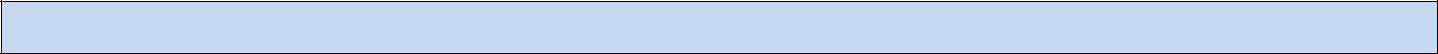 Professional Experience OverviewWork Experience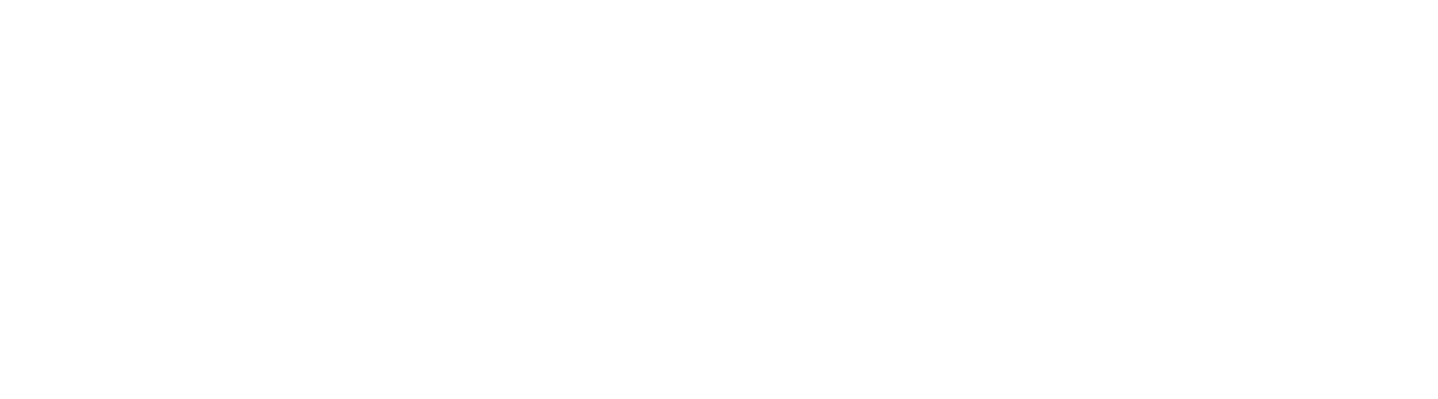 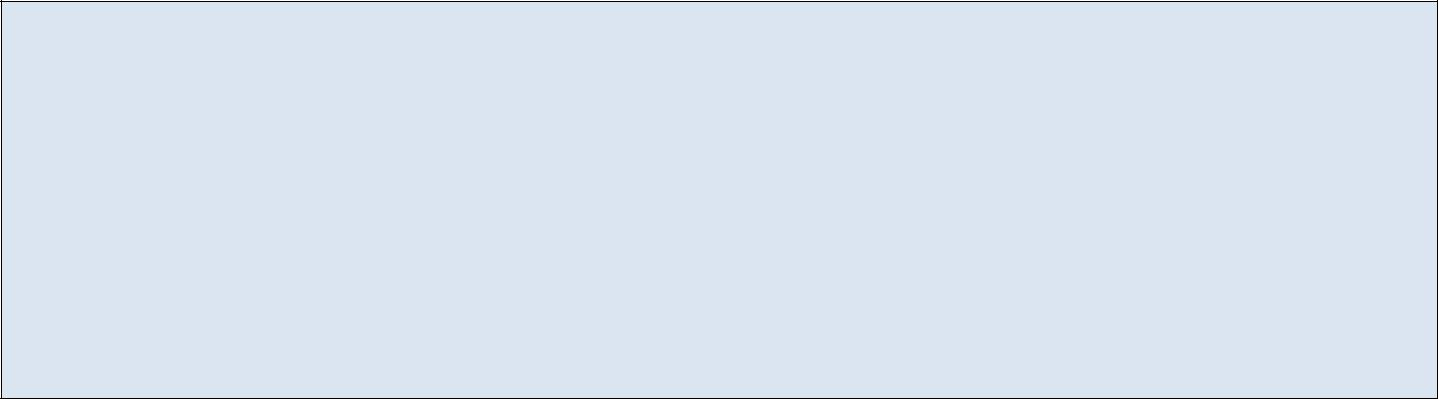 Sep 2013 – Present: JBC Express Freight LLC, Dubai, UAEAccountant GeneralSep 2012 to Aug 2013: Venad Food Processing & Exports Pvt. Ltd., Kerala, IndiaAccounts AssistantChief Accountabilities	Invoice processingPreparation of statement of accounts for each and every clientsDown payment reconciliationDirect debit reconciliationPetty cash managementMaking payment for various freight invoices.Analysis of Potential and possible duplicates and reporting on duplicate invoices to clients on a regular basisRaising invoices against clients after each jobCritical Vendor Analysis: Analysis of vendor based on payment term, delays in payment and associated reason for the same. Taking necessary action like mailing or calling to Client to ensure payment or re-invoicing is done on timeTraining the teammates for any process update and trainer for the new joiners in the teamMaintaining AR callsMonitoring of Urgent invoice processing for critical vendorsConsistently monitoring the ageing and reduced the overdue accounts payablesPreparation of aged pending invoices on daily basisPreparation of month end report covering Supplier reconciliation and Payment & Received dataSending error correction report to processors on daily basis and ensuring that all the errors are rectified on timeTechnical SkillsOracle E-Biz ERP, Tally, Peachtree, Adobe Page maker and MS Office.AcademicsMBA- Finance & Marketing , Anna University of Technology, ChennaiB.Com- Calicut University, Kerala•Accounts Payable•   Managing Petty cash•Accounts Receivables•   Payroll Processing with WPS•AR Calls•   Transportation Management•Client Relationship•   Invoice Preparation•Procurement•   Confidential Record Management•Management Accounting•   Credit note processing•Down payment reconciliation•   Direct Debit reconciliation•    Managing bank transfer records•    Managing bank transfer records•   Credit card account managementPersonnel DossierPersonnel Dossier•Date of Birth: 01st July 1989•Nationality: India•Marital Status: Single•Languages Known: English, Hindi, Malayalam and Tamil•Driving License: Valid UAE Driving License•Visa Status: Employment Visa